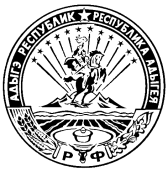 МИНИСТЕРСТВО ФИНАНСОВ РЕСПУБЛИКИ АДЫГЕЯП Р И К А Зот 4 декабря 2013 года                                                                                                     № 196-Аг. МайкопО внесении изменений в приказМинистерства финансов Республики Адыгея от 14 ноября 2013 года № 184-АП р и к а з ы в а ю:Внести в приказ Министерства финансов Республики Адыгея от 14 ноября 2013 года № 184-А «О перечне муниципальных образований, распределенных в зависимости от доли межбюджетных  трансфертов из других бюджетов бюджетной системы Российской Федерации (за исключением субвенций, а также предоставляемых муниципальным образованиям за счет средств Инвестиционного фонда Российской Федерации  и инвестиционных фондов субъектов Российской Федерации субсидий и межбюджетных трансфертов на осуществление части полномочий по решению вопросов местного значения в соответствии с заключенными соглашениями) и (или) налоговых доходов по дополнительным нормативам отчислений в размере, не превышающем расчетного объема дотации на выравнивание бюджетной обеспеченности (части расчетного объема дотации), замененной дополнительными нормативами отчислений, в объеме собственных доходов местного бюджета» следующие изменения:приложение № 3 дополнить строкой «Муниципальное образование «Майкопский район»;в приложении № 4 строку «Муниципальное образование «Майкопский район» исключить.Министр										Д.З. Долев